Remember to use spelling shed and times tables rockstars regularly, new spellings will continue to be uploaded to spelling shed. If you prefer not to use oak academy for both English and maths, there are alternatives. The website www.pobble365.com has some excellent pictures to help with writing. There are English activities based upon that picture, these include spelling and grammar activities as well as writing. This does not require a computer or access to the internet for the whole time, these activities can be done on paper. The children are familiar with this website and have used aspects of it in class before. 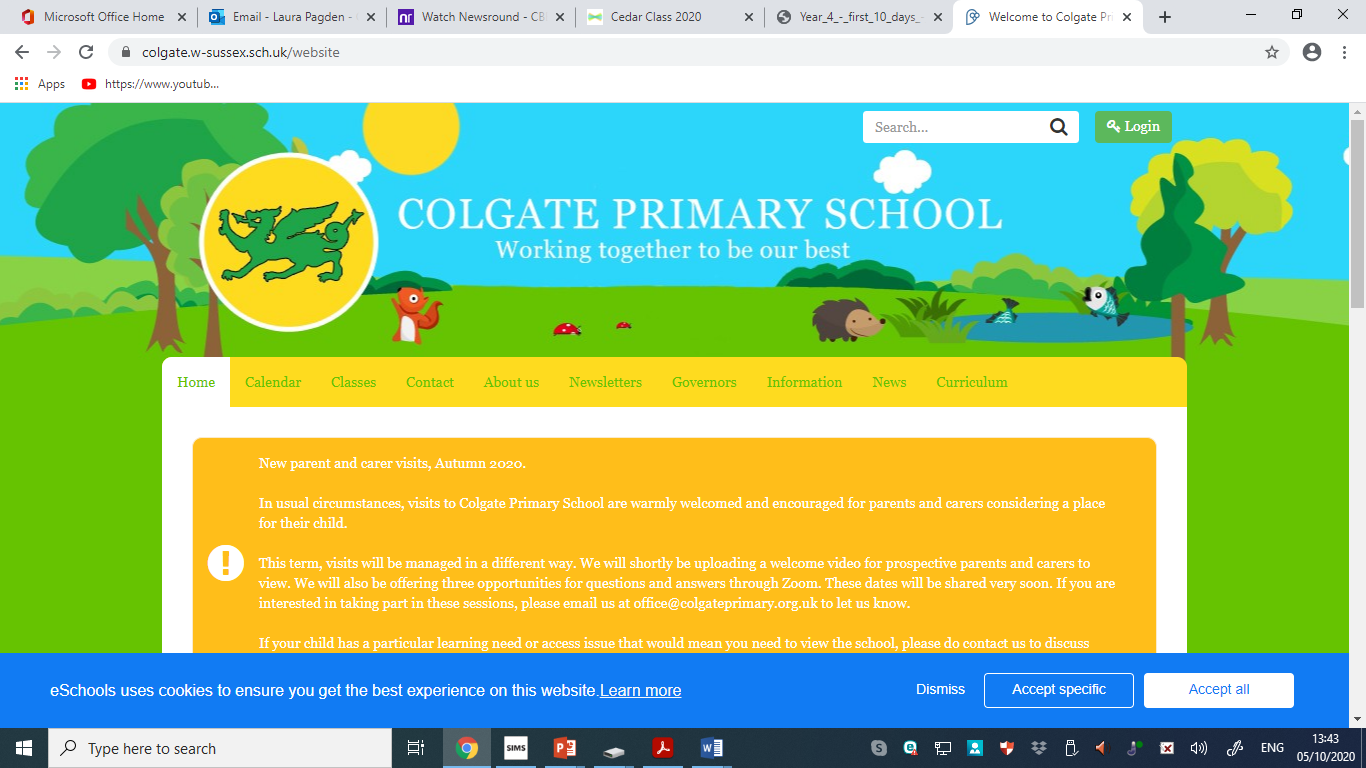 Cedar Class- Year FourHome Learning10 DaysDay OneEnglish https://classroom.thenational.academy/lessons/to-engage-with-the-text-c4t36rMaths https://classroom.thenational.academy/lessons/measure-and-calculate-the-perimeter-of-rectangles-in-centimetres-and-millimetres-c5h32cGeographyhttps://classroom.thenational.academy/lessons/which-countries-are-in-south-america-what-physical-features-can-we-find-in-south-america-crw3grDay TwoEnglish https://classroom.thenational.academy/lessons/to-read-about-walter-tulls-family-and-childhood-ccukjrMaths https://classroom.thenational.academy/lessons/draw-shapes-of-a-given-perimeter-6dh6cdPSHEhttps://classroom.thenational.academy/lessons/community-care-cctp8cDay ThreeEnglish https://classroom.thenational.academy/lessons/to-read-about-walter-tulls-career-in-football-cmvkgtMaths https://classroom.thenational.academy/lessons/calculate-the-perimeter-of-rectangles-in-centimetres-and-metres-65gp2rGeographyhttps://classroom.thenational.academy/lessons/whatare-some-of-south-americas-most-important-humanfeatures-64rkjDay FourEnglish https://classroom.thenational.academy/lessons/to-read-about-walter-tulls-career-in-the-army-68u3ccMaths https://classroom.thenational.academy/lessons/calculate-the-perimeter-of-simple-compound-shapes-c9gp8rWho is Steven Hawking? https://classroom.thenational.academy/lessons/who-is-stephen-hawking-crr3jtDay FiveEnglish https://classroom.thenational.academy/lessons/to-reflect-upon-the-text-we-have-read-6cr64cMaths https://classroom.thenational.academy/lessons/calculate-the-perimeter-of-composite-shapes-6gvp4cGeographyhttps://classroom.thenational.academy/lessons/what-isthe-geography-of-chile-6rwp4dDay Six English https://classroom.thenational.academy/lessons/to-engage-with-a-text-69k3adMaths https://classroom.thenational.academy/lessons/understand-that-area-is-a-measure-of-surface-and-is-measured-in-square-units-part-1-ccwk2cScience https://classroom.thenational.academy/lessons/what-are-the-properties-of-solids-liquids-and-gases-6gv30dDay Seven English https://classroom.thenational.academy/lessons/to-read-and-answer-questions-on-a-text-part-1-6mvkjdMathshttps://classroom.thenational.academy/lessons/understand-that-area-is-a-measure-of-surface-and-is-measured-in-square-units-part-2-6xj3ccPSHE https://classroom.thenational.academy/lessons/i-roll-with-my-role-65h3grDay Eight English https://classroom.thenational.academy/lessons/to-read-and-answer-questions-on-a-text-part-2-6wv68cMaths https://classroom.thenational.academy/lessons/calculate-and-compare-the-area-of-rectangles-using-square-centimetres-cm-69h6cdGeographyhttps://classroom.thenational.academy/lessons/how-are-chile-and-the-uk-similar-and-different-cnj36rDay Nine English https://classroom.thenational.academy/lessons/to-read-and-answer-questions-on-a-text-part-3-65hk6cMaths https://classroom.thenational.academy/lessons/calculate-and-compare-the-area-of-rectangles-using-square-metres-m-c9j64tScience https://classroom.thenational.academy/lessons/how-do-particles-behave-inside-solids-liquids-and-gases-68wp2cDay Ten English https://classroom.thenational.academy/lessons/to-engage-with-the-text-and-to-complete-an-independent-activity-6nk38cMaths https://classroom.thenational.academy/lessons/investigate-the-relationship-between-area-and-perimeter-and-use-this-knowledge-to-solve-problems-cct3ccWho is Katherine Johnson?https://classroom.thenational.academy/lessons/who-is-katherine-johnson-61gpar